Year 2 Home Learning1st – 2nd July 2021Please send any completed work to our school email address: gis.year2@schools.sunderland.gov.ukMorningMorningMorningMorningMorningMorningAfternoonAfternoonPHONICSREADINGENGLISHMATHSHANDWRITINGSPELLINGSTOPICREADINGMonDaily Oxford Owl eBookhttps://www.oxfordowl.co.uk/Username: class1gisPassword: 12345BreakPlaytimeshouldwouldcouldsureLunchDaily Reading for Pleasure Time  - Choose a book to read from your home collection to share or read independently.TuesDaily Oxford Owl eBookhttps://www.oxfordowl.co.uk/Username: class1gisPassword: 12345BreakPlaytimeshouldwouldcouldsureLunchDaily Reading for Pleasure Time  - Choose a book to read from your home collection to share or read independently.WedDaily Oxford Owl eBookhttps://www.oxfordowl.co.uk/Username: class1gisPassword: 12345BreakPlaytimeshouldwouldcouldsureLunchDaily Reading for Pleasure Time  - Choose a book to read from your home collection to share or read independently.ThursSuffixesTeach writing the word ‘could’.Recap the suffixes the children have learnt in Year 2. Recap the rules: do nothing, double the consonant and add the suffix, drop the e and add the suffix and change the y to i and add the suffix. Read the words with the suffixes. Identify the suffix in each word:putting, buried, paler, hottest What rule has each word used? Write the words and add the suffix:fake -inghop -edfurry -ercrazy – estWhich rule do we need to follow for each word?Choose a word and write a sentence. Can you add an expanded noun phrase and a conjunction?Daily Oxford Owl eBookhttps://www.oxfordowl.co.uk/Username: class1gisPassword: 12345PersuasionBox up the persuasive text “Wanted Dragon Catcher” into three parts – Introduction, Making your point and Conclusion. Use pictures and key words to help you remember the text. N.B. The children have already started to learn this in class this week with actions they have made up.BreakPlaytimeFour Operations with lengthWatch the video:https://vimeo.com/531648374Complete the worksheet:https://resources.whiterosemaths.com/wp-content/uploads/2020/01/Y2-Spring-Block-5-WO5-Four-operations-with-lengths-2019.pdfPractise joins to the letter s:esasisusshouldwouldcouldsureLunchDesign and TechnologySensational SaladsRead the instructions for making a potato salad and follow them. Evaluate your salad. What did you find tricky? What did it taste like? What did it look like? How many starts out of 5 would you give it?Daily Reading for Pleasure Time  - Choose a book to read from your home collection to share or read independently.FriSuffixesTeach writing the word ‘sure’.Recap the suffixes the children have learnt in Year 2. Recap the rules: do nothing, double the consonant and add the suffix, drop the e and add the suffix and change the y to i and add the suffix.Read the words with the suffixes. Identify the suffix in each word:coming, dried, wiser, prettiestWhat rule has each word used?Write the words and add the suffix:slide -ingknit -edrude -erearly – estWhich rule do we need to follow for each word?Choose a word and write a sentence. Can you add an expanded noun phrase and a conjunction?Daily Oxford Owl eBookhttps://www.oxfordowl.co.uk/Username: class1gisPassword: 12345PersuasionWrite the Making your point part of the text using the box up pictures and key words.Please allow your child to write this section without copying the words from the text.BreakPlaytimeProblem Solving with LengthWatch the video:https://vimeo.com/531648411Complete the worksheet:https://resources.whiterosemaths.com/wp-content/uploads/2021/02/Y2-Spring-Block-5-WO-Problem-solving-with-length-2020.pdfPractise writing the words with es join:washisplusdishesshouldwouldcouldsureLunchScienceLiving Things and their HabitatsResearch a world habitat e.g. the rainforest, The Arctic or the desert. Find out about the following things for your chosen habitat.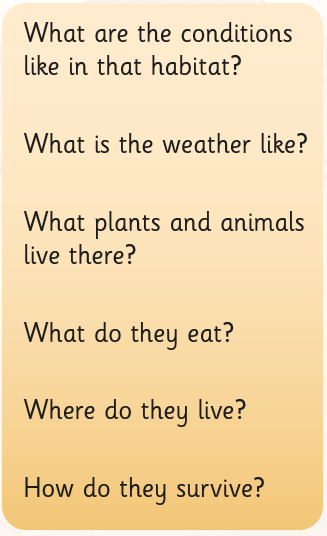 Write a report using the questions as sub-headings. Daily Reading for Pleasure Time  - Choose a book to read from your home collection to share or read independently.